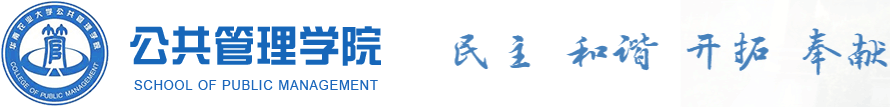 本科生毕业实习报告华南农业大学公共管理学院201  年   月   日目  录本科毕业实习报告正文内容应该包括但不限于以下内容：一、毕业实习的基本情况（实习单位、实习岗位、实习时间等总体情况）二、毕业实习的主要工作（实习期间的工作岗位、具体工作内容，实习日记、周记、月记，实习总结等情况）三、毕业实习的体会与反思（实习工作结束后的主要收获和体会，结合自己的实习状况反思专业学习效果等情况）四、毕业实习的改进建议（结合自己的实习工作情况，提出相应的改进毕业实习的具体意见或建议）系    别：专  业：姓    名：学  号：实习单位：实习时间：实习单位指导老师：校内督导老师实习单位评定成绩：                 分实习成绩综评         分实习报告评阅意见评阅教师签名